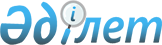 Донорларға қосымша көтермелеу беру туралы
					
			Күшін жойған
			
			
		
					Қызылорда облыстық мәслихатының 2018 жылғы 1 маусымдағы № 204 шешімі. Қызылорда облысының Әділет департаментінде 2018 жылғы 19 маусымда № 6339 болып тіркелді. Күші жойылды - Қызылорда облыстық мәслихатының 2020 жылғы 24 тамыздағы № 457 шешімімен
      Ескерту. Күші жойылды - Қызылорда облыстық мәслихатының 24.08.2020 № 457 шешімімен (алғашқы ресми жарияланған күнінен кейін күнтізбелік он күн өткен соң қолданысқа енгізіледі).
      "Халық денсаулығы және денсаулық сақтау жүйесі туралы" Қазақстан Республикасының 2009 жылғы 18 қыркүйектегі Кодексінің 9-бабының 1-тармағы 7) тармақшасына сәйкес ШЕШІМ ҚАБЫЛДАДЫ:
      1. Осы шешімнің қосымшасына сәйкес донорларға қосымша көтермелеу берілсін.
      2. Осы шешім алғашқы ресми жарияланған күнінен кейін күнтізбелік он күн өткен соң қолданысқа енгізіледі.
      1. Бір реттік қан донациясы үшін (450 миллилитр + 10 %) - 2 айлық есептік көрсеткіш мөлшерінде; 
      2. екі реттік плазмаферез кезінде бір реттік плазма донациясы үшін (550 + 50 миллилитр плазма) - 4 айлық есептік көрсеткіш мөлшерінде;
      3. аппараттық цитаферез кезінде тромбоциттердің бір дозасының бір реттік (дозадағы тромбоциттердің саны кемінде 200 х 109) донациясы үшін - 1 айлық есептік көрсеткіш мөлшерінде.
      Ескертпе: тиісті қаржы жылына арналған республикалық бюджет туралы заңмен белгіленген айлық есептік көрсеткіш мөлшерінде.
					© 2012. Қазақстан Республикасы Әділет министрлігінің «Қазақстан Республикасының Заңнама және құқықтық ақпарат институты» ШЖҚ РМК
				
      Қызылорда облыстықмәслихатының кезектентыс 20-сессиясының төрағасы

К. Үйреков

      Қызылорда облыстықмәслихатының хатшысы

Н. Байқадамов
Қызылорда облыстық мәслихатының
2018 жылғы "01" маусым
№ 204 шешіміне қосымша